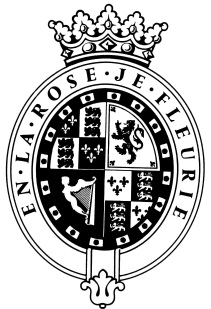 GOODWOODThe RoleThe Assistant to the Theatrics & Costume Curator will be part of the Event Operations team and will report to the Theatrics & Costume Curator.  About usGoodwood is a quintessentially English estate, set in 12,000 acres of rolling West Sussex countryside. Rooted in our heritage, we deliver extraordinary and engaging experiences in modern and authentic ways.  But what really sets us apart is our people.  It is their passion, enthusiasm and belief in the many things we do that makes Goodwood the unique place it is.Passionate PeopleIt takes a certain sort of person to flourish in such a fast-paced, multi-dimensional environment like Goodwood.  We look for talented, self-motivated and enthusiastic individuals who will be able to share our passion for Goodwood to be ‘the home of exceptional experiences’.Our ValuesThe Real Thing	       Derring-Do 	  Obsession for Perfection    Sheer Love of LifePurpose of the roleTo provide hands-on support to the curators of the costume department including day to day maintenance, care and preservation of the costume collection and administration of auditions and rehearsals. Key responsibilitiesTo ensure the costume department is maintained to high standards, keeping on top of the day to day upkeep;To support with the care and preservation of the costume collection, many items of which are vintage and therefore require special care;To assist with the construction and repair of costumes and props as required;To attend team meetings and offer creative input when required;To support with the administration of auditions and rehearsals to ensure they run smoothly and are documented effectively and in line with guidelines;To provide on-event support including runner and stage management duties. Qualities you will possessPassion for what you doPositive and friendly with a “can do attitude”Attention to detail Ability to prioritise, organise and multi-taskQuick learnerTake responsibility for yourselfConfident to make decisions and to stand by themStrong customer service skills Excellent communicatorA sense of fun!What do you need to be successful?A knowledge of mid-century fashion care and storage would be advantageous;Previous theatrical experience would be beneficial (such as stage management and/or wardrobe management);Knowledge/experience of acting/performing arts would be an advantage;The ability to be flexible and get stuck in.Always inspired by Goodwood’s heritageDaring to surprise and delightStriving to do things even betterSharing our infectious enthusiasm